		Student Worksheet for Registration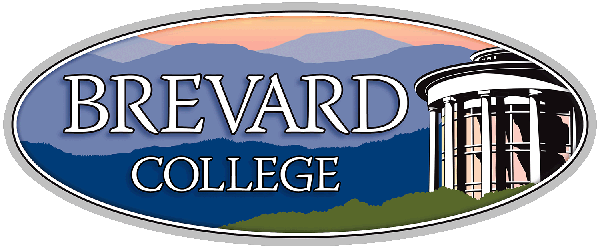 THIS FORM MUST BE COMPLETED BEFORE YOU MEET WITH YOUR ADVISOR(Advisor may require you to reschedule your appointment if this form is not complete)Student ID#   ______________________________	   Fall            Spring              Year:  ________Last Name:  ________________________________     First Name:  __________________________________________Considerations for selecting a schedule: Are pre-requisites met?	 Does the schedule allow time for transitions between classes? Other considerations like athletic schedule, class trips?	Does the schedule allow time for lunch?Alternate CoursesAfter reviewing my degree audit, academic plan/checklists and the College catalog, I have selected courses listed above forthe semester indicated.  This is not an official registration form and is used primarily as an advising tool designed to help you plan and discuss your registration options.   Student Signature_________________________   Date ________________   Advisor Signature _________________________   Date_________________Course Fulfills (check box):Course Fulfills (check box):Course Fulfills (check box):Major/ MinorGeneral EducationElectiveElectiveCourse Prefix & NumberSection NumberCourse Title Day(s)TimeCredit HoursREG 10101Introduction to RegistrationW11:00-12:301Total Credit HoursCourse Fulfills (check box):Course Fulfills (check box):Course Fulfills (check box):Major/ MinorGeneral EducationElectiveElectiveCourse Prefix & NumberSectionNumberCourse Title Day(s)TimeCredit HoursXREG 10102Introduction to RegistrationTues and Thurs8:00-8:301